Woche der Ausbildung 13.03.2023- 16.03.2023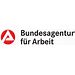 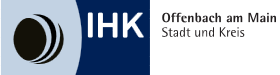 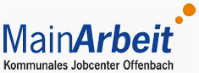 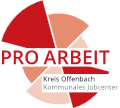 Titel der            VeranstaltungDatum/UhrzeitOrtInhalt/BeschreibungAusbildungsmesse im kaufmännischen Bereich Montag, den 13.03.202315 - 19 Uhr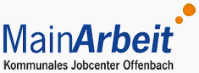 IHK OffenbachFrankfurter Str.90Erdgeschoss, großer Saal63067 OffenbachDie IHK bietet gemeinsam mit der MainArbeit eine Ausbildungsmesse in den kaufmännischen Berufen an. Zudem werden die Ausbildungsbotschafter über ihren Werdegang informieren. Ausbildungsmesse handwerkliche BerufeDienstag, den 14.03.202315 - 19 UhrAgentur für Arbeit OffenbachDomstr.6863067 Offenbach 1 OG Raum 107AusbildungsmesseSie suchen einen Ausbildungsplatz im Bereich Handwerk?Nutzen Sie Ihre Chance! Stellen Sie sich an diesem Bewerbertag bei Arbeitgebern in einem persönlichen Gespräch vor. Bewerbungsmappe nicht vergessen!Kostenlose BewerbungsfotosDienstag, den 14.03.202316 - 17 UhrAgentur für Arbeit OffenbachDomstr.6863067 Offenbach BIZ- Lassen Sie sich von unserem Fotografen kostenlose Bewerbungsfotos erstellen. Sie bekommen diese auf einem USB Stick mit.Rooftopbar – Berufsberatung in der Chill Out LoungeDienstag, den 14.03.2023 16 – 19 UhrAgentur für Arbeit OffenbachDomstr.6863067 Offenbach9 OG, PenthouseBerufsberatungKommen Sie in unsere Rooftopbar, genießen Sie ein Getränk und führen Sie mit unseren ausgebildeten Beratungskräften, in entspannter Atmosphäre, Gespräche über Ihre berufliche Zukunft. Eine Terminvereinbarung ist nicht notwendig.Box dich in die Ausbildung- Probetraining des Boxclub NordendDienstag, den 14.03.202316-18.30 UhrAgentur für Arbeit OffenbachDomstr.6863067 Offenbach 3 OG 301 Der Boxclub Nordend bietet ein kostenloses Probetraining an, nach dem Training findet eine Gesprächsrunde mit den Trainern statt. Anmeldung per E-Mail unter Offenbach.Boxtraining@arbeitsagentur.de erforderlich, da nur begrenzte Kapazitäten vorhanden und informiert über mögliche Wege. Ausbildungsmesse der gewerblich/technischen Berufe, sowie LogistikMittwoch, den 15.03.202316-18 UhrAlbert-Einstein-Straße 30,63128 Dietzenbach (1.OG)Sind Sie auf der Suche nach einem Ausbildungsplatz im gewerblich-technischem Bereich oder in der Logistik? Nutzen Sie Ihre Chance! Stellen Sie sich an diesem Bewerbertag persönlich bei Betrieben vor. Bewerbungsmappe nicht vergessen!Informationsveranstaltung für junge Erwachsene ohne AusbildungsabschlussDonnerstag, den 16.03.202310 UhrAgentur für Arbeit Offenbach, Domstr.68 63067 Offenbach 3 OG Raum 301Sie haben keine abgeschlossene Ausbildung und möchten einen Berufsabschluss nachholen?Im Rahmen einer Vortragsveranstaltung informieren wir über Wege einen Berufsabschluss zu erwerben. Ausbildungsmesse Gesundheit und sozialesDonnerstag, den 16.03.202315-19 UhrAgentur für Arbeit Offenbach, Domstr.68 63067 Offenbach 1 OG Raum 107Sind Sie auf der Suche nach einem Ausbildungsplatz im Bereich Gesundheit oder soziales? Nutzen Sie Ihre Chance! Stellen Sie sich an diesem Bewerbertag bei Arbeitgebern in einem persönlichen Gespräch vor. Bewerbungsmappe nicht vergessen.Betriebe und Schulen stellen sich vor. Auch können Sie sich über alternative Möglichkeiten, die freiwilligen Dienste, informieren.Kostenlose BewerbungsfotosDonnerstag, den 16.03.202316-17 UhrAgentur für Arbeit Offenbach, Domstr.68 63067 Offenbach BIZLassen Sie sich von unserem Fotografen kostenlose Bewerbungsfotos erstellen. Sie bekommen diese auf einem USB Stick mit.Rooftopbar – Berufsberatung in der Chill Out LoungeDonnerstag, den 16.03.2023 16 – 19 Uhr Agentur für Arbeit OffenbachDomstr.6863067 Offenbach9 OG, PenthouseBerufsberatungKommen Sie in unsere Rooftopbar, genießen Sie ein Getränk und führen Sie mit unseren ausgebildeten Beratungskräften, in entspannter Atmosphäre, Gespräche über Ihre berufliche Zukunft. Eine Terminvereinbarung ist nicht notwendig.